淮北职业技术学院教务处教 [2019]104号关于对我院省、院两级科学研究项目进行2019年度检查验收的通知各单位：根据《淮北职业技术学院科学研究项目管理办法》（院行〔2017〕7号）文件要求，我院将启动2019年度省级、院级科学研究项目年度检查验收工作，现将有关事项通知如下：1、检查的项目范围：2013年以来立项且尚未结题的省级、院级科学研究项目，2017年以前立项的各级各类科研项目如无特殊原因原则上必须提交结题报告，2017年以后立项的科研项目视项目研究进展情况提交阶段进展报告或结题报告（需满研究周期）。2、有关材料提交要求：各科研项目负责人请于前将项目进展报告或结题报告的纸质版提交至教务处，电子版发送至hbjwc2012@126.com，逾期不予受理。3、其它注意事项：各项目的有关材料请各项目负责人严格按照时间节点进行提交，对无故未提交相关检查报告的项目教务处将进行审核清理，并给予撤项处理。联系电话：3116406附件：淮北职业技术学院2019年度科研项目阶段检查相关表格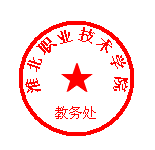 